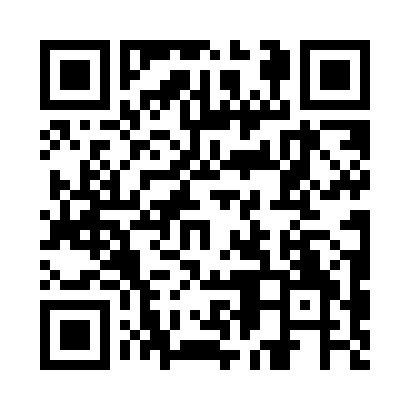 Ramadan times for Coventry, West Midlands, UKMon 11 Mar 2024 - Wed 10 Apr 2024High Latitude Method: Angle Based RulePrayer Calculation Method: Islamic Society of North AmericaAsar Calculation Method: HanafiPrayer times provided by https://www.salahtimes.comDateDayFajrSuhurSunriseDhuhrAsrIftarMaghribIsha11Mon4:554:556:2912:164:086:046:047:3812Tue4:534:536:2712:164:096:066:067:4013Wed4:514:516:2412:164:116:086:087:4214Thu4:484:486:2212:154:126:106:107:4415Fri4:464:466:2012:154:146:116:117:4616Sat4:434:436:1712:154:156:136:137:4717Sun4:414:416:1512:144:166:156:157:4918Mon4:384:386:1312:144:186:176:177:5119Tue4:364:366:1012:144:196:186:187:5320Wed4:334:336:0812:144:216:206:207:5521Thu4:304:306:0612:134:226:226:227:5722Fri4:284:286:0312:134:236:246:247:5923Sat4:254:256:0112:134:256:256:258:0124Sun4:234:235:5812:124:266:276:278:0325Mon4:204:205:5612:124:276:296:298:0526Tue4:174:175:5412:124:296:316:318:0727Wed4:154:155:5112:114:306:326:328:1028Thu4:124:125:4912:114:316:346:348:1229Fri4:094:095:4712:114:336:366:368:1430Sat4:074:075:4412:114:346:386:388:1631Sun5:045:046:421:105:357:397:399:181Mon5:015:016:401:105:377:417:419:202Tue4:584:586:371:105:387:437:439:223Wed4:564:566:351:095:397:457:459:244Thu4:534:536:331:095:407:467:469:275Fri4:504:506:301:095:427:487:489:296Sat4:474:476:281:085:437:507:509:317Sun4:444:446:261:085:447:527:529:338Mon4:424:426:241:085:457:537:539:369Tue4:394:396:211:085:477:557:559:3810Wed4:364:366:191:075:487:577:579:40